To work in a challenging environment which could utilize all my skills to the best of my potential and provide a chance to show my excellence in the field and also to achieve greater heights based on my performance.B.E in                          :          Electronics and Communication Engineering [ECE]                                               Vel Tech Engineering College, Avadi.Aggregate CGPA	:	6.0%Diploma in		:	Electronic and communication Engineering [ECE]                                                Vel Tech Polytechnic College, Avadi.Aggregate percentage :	80%State Board                 :          Shri Vel’s Estate Matric Hr Sec School,Chennai.Aggregate percentage :	62%Matric			:	Shri Vel’s Estate Matric Hr Sec School,Chennai.Aggregate percentage :	65%Attended Industrial visit in BSNL on 29-08-2011 where we acquired knowledge about the basics of fiber optics communication and mobile communication.Attended Industrial Visit in VSSC at Thiruvananthapuram. Where we seen the space museum and several rockets of our nation.Operating System   	: Windows XP, Windows 7.Software Tools	: Matlab, Xilinx.Software Courses	: Basic of C, Lab view, Embedded Hardware.Quantitative skillsHonestObservantOne(1) year experience in “ BACKUP OPERATION” as SYSTEM OPERATIONAL ASSISTANCE.(DHL Supply Chain(Malaysia)Sdn Bhd 7908-W)Project Competition    :     Participated in the event LUCIFER’10 organized byVel Tech Polytechnic College.(Diploma main project)Project Name		:          “WHEEL CHAIR ROBOT FOR PHYSICALLY CHALLENGED                                                                                                       PERSON USING HEAD MOTION SENSOR”Project Description	:	To help physically challenged persons.(U.G main project)Project Name		:	“FISHERMEN PROTECTION AND SECURITY SYSTEM USING EMBEDDED”Project Description	:	To protect and prevent fishermen from border crossing.Date of Birth		:	15.03.1991Sex			:	MaleLanguage Known	:	English & Tamil & TeluguHobbies		:	Playing cricket, Volley ball & Listerning Music. Job Seeker First Name / CV No: 1798278Click to send CV No & get contact details of candidate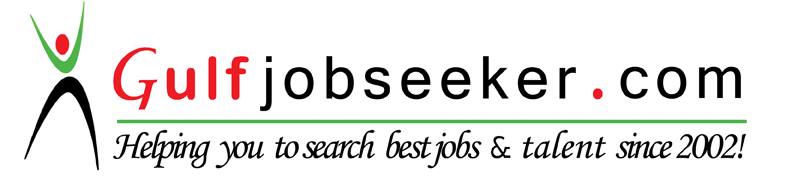 D.SATHESH